Union VMS - RulesPresentation How RULES works for FLUX FMC?How to create new rules?Management of Rules Explanation of the current systemRequirements related to this contractElements to be developedExamples of Fact, Rule and Template Objects The Rules entity :The Template entity :Fact Object (StructuredAddressFact in this case) :Related to the xPath expressions :DocumentsPresentationHow RULES works for FLUX FMC?Rules module receive message from ExchangeRules persists ID (message, reference, trip for further usage)Rules enrich the message to apply the rules. Enrichment create "fact" objects. Enrich the Asset (must exist)Enrich the message ID (must be unique)Enrich with MDR (activity, gear, ... must be valid)Rules check reception authorization in SubscriptionRules applies each rules one by one (rule engine is DROOLS) Validation is based on a template (a ".dtr" file in the template folder (Java resources)A template instantiates a fact (only one fact) and doesn't contain any business logic.Each rule is linked to a templateEach rule is an expression (stored in the rules DB schema).
Warning: the expression in the DB must be compatible with the rules Java library!Expression are evaluated at runtime and are based on a library of function available in the rules modulesIf the message pass the rules, Rules send the message to Activity for persistenceRules created the response and send it to ExchangeHow to update a rule?Update the rule values: expression (field "rules.rule.expression")
Warning: the expression must use existing standard Java or customized functions with available "fact" propertiesmessage: information message (sync with MDM)error_type: error code (sync with MDM)disabled: true or falseRefresh the rules using a REST endpoint "/unionvms/rules/rest/rules/reload"How to create new rules? Add a row in the table "rules.rule" with value id: unique integerbr_id: rule code (ex: FA-L00-00-0001)expression: expression to evaluate. Expression must return true when the rule fails and false when the rule succeed.note: internal usagemessage: message sent back to the third party when rule failslevel: not used information (ex: L00)error_type: ERROR or WARNING. Warning is not blocking the message while error does.template_id: reference id to the table "template"property_names: key to retrieve the XPATH in the failing rulesdisabled: true or falseRefresh the rules using the REST endpointManagement of RulesExplanation of the current systemEach incoming or outgoing message is sent to the Rules modules for validation. About 700 business rules are implemented for FA and SALES.For messages of type “FLUXFAReportMessage” or "FLUXFAQueryMessage", "FLUXSalesReportMessage", "FLUXSalesQueryMessage" after validation the system sends a “FLUXResponseMessage” to the third party with the result of business rules validation. Three kinds of responses are possible:“OK”: All rules are “SUCCESSFUL”. All reports contained in the message are persisted.“WOK”: At least one rule has a warning. All reports contained in the message are persisted.“NOK”: At least one rule has an error. None of the reports contained in the message is persisted.The process is similar for other types of messages. The Queries and the Response are not persisted as entity. Only the raw XML is persisted in the Exchange module.For FLUX Fishing Activities messages, 2 types of messages can be received by the system. Here are the main flow's steps:  FLUXFAReportMessage (data). 
The system sends back a FLUXResponseMessage:Receive report (plugin)Log report (exchange)Validate report (rules)Standard validation rulesExecute Subscription to validate authorisation (currently always "Yes")Persist report - if validation is OK (activity)Send responseGenerate response - with validation result (rules)Validate response (rules)Log response (exchange)Send response (plugin)Execute Subscription to transmit Report(s)FLUXFAQueryMessage (request for data). 
The system sends back a FLUXResponseMessage and - if the query is OK - a FLUXFAReportMessage:Receive query (plugin)Log query (exchange)Validate query (rules)Standard validation rulesExecute Subscription to validate authorisation. If no subscription exists, the query is rejected and the response is negative.Execute Subscription to fetch Report(s) data - if validation is OKSend responseGenerate response - with validation result (rules)Validate response (rules)Log response (exchange)Send response (plugin)Execute Subscription and Send report(s)Generate report (activity)Validate report (rules)Log report (exchange)Send report (plugin)Requirements related to this contractThe purpose of editing the rule is not to create new rules or to update the rule’s expression. This would be too risky and could break the system.With the edition of Rules, an authorised user can:List all rulesFilter rulesEdit rule's propertiesManage Sets of RulesIn addition, the system must allow synchronising the rules with the EU's Master Data Register. Changes made in the "local" MDR will be over-written when synchronising with "central" MDM.When modifications are applied to the business rules or synchronisation with MDM has taken place, the system must take into account the updated data, so that changes are effective immediately to incoming messages.Any messages incoming while the rules are being reloaded must be held until it can be processed by rules.1.       List of RulesUnder the menu Admin > Configuration, go to "RULES" tab.Rules properties are:reference: ex.: FA-L03-00-0038active (or not): Yes/Notype: warning or errorlevel: the rule level (currently L00, L01, L02, L03 are in use)sub-level: the rule sub-level (currently only 00 is in use)message: message sent in the responsenote: additional informationstart/end date; validity period for a rule to be applieddataflow(s) (see Set of Rules)2.      Filter rulesA filter on the list enables to filter rules on all columns. Multiple columns can be filtered at the same time.3.      Edit rule's propertiesA user can change all properties of a specific rule.Rules' expression must be adapted to take into account this new feature (see hereunder).4.      Manage Set of RulesA user can link a rule to one or more data-flow(s). From the list of rules, the data-flow column is editable as a "select multiple" widget that contains the list of possible dataflows. If multiple data-flows are registered in MDR, this information shall also be integrated in FLUX FMC as part of the synchronisation process.Data-flows determine the set of rules that apply to the incoming/outgoing messages. In international agreements different rules and data exchange formats may apply. If no data flow is provided for a rule, it always applies.The list of the different data-flows is defined in USM module in the "Communication Channel". Rules' expression must be adapted to take into account this new feature.The current data model is one table with the rules' metadata (coming from MDR) and the Drools expression. The proposal is to split the table in two separate tables:Rules_MDR (metadata): this table is editable in Flux FMC and overwritten on each synchronisation with the central MDM of DG MARE.Rules_Expression: Drools expression that evaluate the rules.The system should apply each rule only once depending of the message's dataflow. The expression and returned message are both applied with priority if the dataflow is specified in the respective tables (Rules_MDR and Rules_Expression). In both tables the combination dataflow/Rule ID is unique with the possibility for the dataflow to be null. If a rule has different versions with different start/end date, it must have a different identifier.Example of incoming Report and applied expression / MDR metadata:5.      New rules’ expressionThe idea is to let Drools evaluating all rules' expressions and adding in all expressions a function that returns the applicability (or not) of the rule.  The new rules’ expression would the like: isRuleApplicable(creationDateTimeString) && (old_expression).The expression checks thatThe expression is compatible with the message's dataflowThe rule exist in MDR for the message's dataflow (rule is applied by priority if the dataflow is specified)The rule is active in MDRThe report’s “creationDateTimeString” is between the rule’s start and end date in MDRDiagram isRuleApplicable()In the above example, here is the expected result for different messages (all expressions are evaluated):The technical implementation could cache data to prevent slower performance.Elements to be developedThis list of elements to be developed is indicative and not exhaustive.New feature: Set of Rules Add an entity (and rule's property) to link a rule to one or many data-flows.Adapt back-end servicesNew feature: Start / End date Add 2 properties for a rule: start date and end dateAdd the start and end date in the existing MDR synchronization mechanismAdapt back-end servicesCreate REST API list rules (+ filter)activate a rulede-activate a ruleupdate data-flows for a ruleprotect API with USMupdate all rule properties (type, message, note, start/end, dataflow, level, sub-level)synchronization with MDR, the local "cache" of MDM.Create Web interface List of rulesFilterEdit data-flow (select multiple)Edit rule's propertiesAdapt Rules' expression. Add a new function in all expressions to take into account the new constraints: Rule's validity period based on the report's creation dateRule's active statusRule's data-flowExamples of Fact, Rule and Template ObjectsIt is the LIQUIBASE that populates the rule.rule and rule.template tables. Those are the 2 needed entities which will contain the rules definitions. Those will be needed during the deployment so that the whole drools engine can construct the needed artifacts.The Rules entity :@Entity
@Table(name = "rule")
@ToString
public class Rule implements Serializable {
    @Id
    @GeneratedValue(strategy = GenerationType.AUTO)
    @Column(name = "rule_id")
    private Long id;
    @AttributeOverrides({
            @AttributeOverride(name = "createdOn",
                    column = @Column(name = "rule_created_on")),
    })
    @Embedded
    private Audit audit;
    @Column(name = "br_id", nullable = false, unique = true)
    private String brId;    @Column(name = "expression", nullable = false, columnDefinition = "text")
    private String expression;
    @Column(name = "note", nullable = false, columnDefinition = "text")
    private String note;
    @Column(name = "error_type", nullable = false)
    @Enumerated(EnumType.STRING)
    private ErrorType errorType;
    @Column(name = "message", nullable = false, columnDefinition = "text")
    private String message;
    @ManyToOne(fetch = FetchType.LAZY)
    @JoinColumn(name = "template_id")
    private Template template;
    @Column(name = "level", nullable = false)
    private String level;
    @Column(name = "property_names", nullable = false)
    private String propertyNames;
    private Boolean disabled;The Template entity :@Entity
@Table(name = "template")
@ToString(exclude = {"factRules"})
@NamedQueries({
        @NamedQuery(name = LIST_ALL_ENABLED, query = "FROM Template t LEFT JOIN FETCH t.factRules f WHERE f.disabled IS NULL OR f.disabled <> true")
})
public class Template implements Serializable {
    public static final String LIST_ALL_ENABLED = "template.listAllEnabled";
    @Id
    @GeneratedValue(strategy = GenerationType.AUTO)
    @Column(name = "template_id")
    private Long id;
    @Column(name = "template_name", nullable = false, unique = true)
    private String templateName;
    @Column(name = "fact_template", nullable = false, unique = true)
    @Enumerated(EnumType.STRING)
    private FactType type;
    @OneToMany(mappedBy = "template", cascade = CascadeType.ALL)
    private Set<Rule> factRules; Each template can contain many rules. In this sense, each template relates to one entity from the implementation document, and each rule definition (from the implementation doc) relates to one Rule row (in the rules table)!Fact Object (StructuredAddressFact in this case) :public class StructuredAddressFact extends AbstractFact {

    private String postcodeCode;
    private String postalArea;
    private String streetName;
    private String cityName;
    private IdType countryID;
    private String plotIdentification;
    private String postOfficeBox;    @Override
    public void setFactType() {
        this.factType = FactType.FA_QUERY;
    }}When we receive the xml message we map it to the appropriate fact object. In this case we map it to an StructuredAddressFact object. This object is related to a particular template through the common field factType that both the classes have.Drools understands .drl files. During deployment those files are created dynamically starting from template files that look like the following (Ex. StructuredAddress.drt) :template header
tname
expression
brid
rulemsg
type
level
propertyNames
package eu.europa.ec.fisheries.uvms.rules.service.business.activity;
import eu.europa.ec.fisheries.uvms.rules.service.business.fact.StructuredAddressFact;
import java.util.Arrays;
global eu.europa.ec.fisheries.uvms.rules.service.SalesRulesService salesService;
global eu.europa.ec.fisheries.uvms.rules.service.MDRCacheRuleService mdrService;
template "@{tname}"
rule "Vessel Transport means @{tname} - @{brid}"
when
    $fact : StructuredAddressFact(@{expression})
then
    $fact.setOk(false);
    $fact.addWarningOrError("@{type}", "@{rulemsg}", "@{brid}", "@{level}", "@{propertyNames}");
end
end templateThe following is the piece of code that starting from a template file and the rules related to it constructs a .drl file to be deployed in the Drooles engine (for each rule of the template 1 .drl file is created!) :private Map<String, String> generateRulesFromTemplate(String templateName, String templateFile, List<RuleType> rules) {
    if (CollectionUtils.isEmpty(rules)) {
        return Collections.emptyMap();
    }
    InputStream templateStream = this.getClass().getResourceAsStream(templateFile);
    TemplateContainer tc = new DefaultTemplateContainer(templateStream);
    Map<String, String> drlsAndBrId = new HashMap<>();
    TemplateDataListener listener = new TemplateDataListener(tc);
    int rowNum = 0;
    for (RuleType ruleDto : rules) {
        listener.newRow(rowNum, 0);
        listener.newCell(rowNum, 0, templateName, 0);
        listener.newCell(rowNum, 1, ruleDto.getExpression(), 0);
        listener.newCell(rowNum, 2, ruleDto.getBrId(), 0);
        listener.newCell(rowNum, 3, ruleDto.getMessage(), 0);
        listener.newCell(rowNum, 4, ruleDto.getErrorType().value(), 0);
        listener.newCell(rowNum, 5, ruleDto.getLevel(), 0);
        listener.newCell(rowNum, 6, ruleDto.getPropertyNames(), 0);
        rowNum++;
    }
    listener.finishSheet();
    String drl = listener.renderDRL();
    log.debug(drl);
    drlsAndBrId.put(drl, templateName);
    return drlsAndBrId;
}This explains the basics of how it all relates and how we construct the needed drools files for the engine to fire rules against facts.Related to the xPath expressions :There is an XPathRepository which basically can be imagined as a table in which each row contains one xPath entry. The following is that class :public class XPathRepository {
    public static final XPathRepository INSTANCE = new XPathRepository();
    private Map<Integer, Map<String, String>> xpathsMap = new ConcurrentHashMap<>();
    private Integer sequence = 10000;
    private XPathRepository(){
        super();
    }
    public void addToMap(Integer sequence, String propName, String xpath){
        Map<String, String> xpathSingleMap = xpathsMap.get(sequence);
        if(MapUtils.isNotEmpty(xpathSingleMap)){
            xpathSingleMap.put(propName.toLowerCase(), xpath);
        } else {
            Map<String, String> newXpathMap = new HashMap<>();
            newXpathMap.put(propName.toLowerCase(), xpath);
            xpathsMap.put(sequence, newXpathMap);
        }
    }
    public void clear(Collection<AbstractFact> facts){
        if(CollectionUtils.isNotEmpty(facts)){
            for(AbstractFact fact : facts){
                xpathsMap.remove(fact.getSequence());
            }
        }
        sequence = 10000;
    }
    public String getMapForSequence(Integer sequence, String propName) {
        String xpath = null;
        Map<String, String> propsMap = INSTANCE.getXpathsMap().get(sequence);
        if(MapUtils.isNotEmpty(propsMap)){
            xpath = propsMap.get(propName.toLowerCase());
        }
        return xpath;
    }
    public Map<String, String> getMapForSequence(Integer sequence){
        return xpathsMap.get(sequence);
    }
    public Integer getNewSequence(){
        sequence++;
        return  sequence;
    }
    public Map<Integer, Map<String, String>> getXpathsMap() {
        return xpathsMap;
    }Basically for each property of the fact object an entry is stored in the repository (above class) during the mapping (from xml to fact objects).To have a unique way to get that xPath back when needed each fact object while being created has a unique sequence assigned to it (declared in the AbstractFact class)!So, when storing an entry in this repository 3 elements are present :The fact id.The property name.The xPath value.       An example piece of code mapping each property of the xml java object (StructuredAddress to StructuredAddressFact) to a fact object + storing the xPath entries for each property :public StructuredAddressFact generateFactsForStructureAddress(StructuredAddress structuredAddress) {
    if (structuredAddress == null) {
        xPathUtil.clear();
        return null;
    }
    String partialXpath = xPathUtil.getValue();
    StructuredAddressFact structuredAddressFact = new StructuredAddressFact();
    structuredAddressFact.setPostalArea(getValueFromTextType(structuredAddress.getPostalArea()));
    xPathUtil.appendWithoutWrapping(partialXpath).append(POSTAL_AREA).storeInRepo(structuredAddressFact, "postalArea");
    structuredAddressFact.setCountryID(structuredAddressCountryIDValue(structuredAddress));
    xPathUtil.appendWithoutWrapping(partialXpath).append(COUNTRY_ID).storeInRepo(structuredAddressFact, "countryID");
    structuredAddressFact.setCityName(getValueFromTextType(structuredAddress.getCityName()));
    xPathUtil.appendWithoutWrapping(partialXpath).append(CITY_NAME).storeInRepo(structuredAddressFact, "cityName");
    structuredAddressFact.setStreetName(getValueFromTextType(structuredAddress.getStreetName()));
    xPathUtil.appendWithoutWrapping(partialXpath).append(STREET_NAME).storeInRepo(structuredAddressFact, "streetName");
    structuredAddressFact.setPlotIdentification(getValueFromTextType(structuredAddress.getPlotIdentification()));
    xPathUtil.appendWithoutWrapping(partialXpath).append(PLOT_IDENTIFICATION).storeInRepo(structuredAddressFact, "plotIdentification");
    structuredAddressFact.setPostOfficeBox(getValueFromTextType(structuredAddress.getPostOfficeBox()));
    xPathUtil.appendWithoutWrapping(partialXpath).append(POST_OFFICE_BOX).storeInRepo(structuredAddressFact, "postOfficeBox");
    return structuredAddressFact;
}As you can notice the xPath entries are built manually (because is orders of magnitude faster than Sax Parsers or other alternatives)!When a rule fails the method addWarningOrError(..) is called. This method is implemented as follows (in AbstractFact.java) :public void addWarningOrError(String type, String msg, String brId, String level, String propertyNames) {
    final List<String> xpathsForProps = getXpathsForProps(propertyNames);
    if (type.equalsIgnoreCase(ErrorType.ERROR.value())) {
        RuleError ruleError = new RuleError(brId, msg, level, xpathsForProps);
        errors.add(ruleError);
    } else {
        RuleWarning ruleWarning = new RuleWarning(brId, msg, level, xpathsForProps);
        warnings.add(ruleWarning);
    }
}                                                                                      private List<String> getXpathsForProps(String propertyNames) {
    List<String> xpathsList = new ArrayList<>();
    if (StringUtils.isNotEmpty(propertyNames)) {
        String propNamesTrimmed = StringUtils.deleteWhitespace(propertyNames);
        String[] propNames = propNamesTrimmed.split(",");
        for (String propName : propNames) {
            xpathsList.add(XPathRepository.INSTANCE.getMapForSequence(this.getSequence(), propName));
        }
    }
    return xpathsList;
}Basically when this method is called we have all the parameters needed to extract an xPath entry from the repository.Namely we have the property names (since there could be more then one), and the unique fact sequence.             When the evaluation process has finished evaluating this message the XPathRepository is cleared.The domain objects (rule/template among other entities):https://github.com/UnionVMS/UVMS-RulesModule-APP/tree/dev/domain/src/main/java/eu/europa/ec/fisheries/uvms/rules/entityThe .drt definitions:https://github.com/UnionVMS/UVMS-RulesModule-APP/tree/dev/service/src/main/resources/templatesThe fact objects definitionhttps://github.com/UnionVMS/UVMS-RulesModule-APP/tree/dev/service/src/main/java/eu/europa/ec/fisheries/uvms/rules/service/business/factThe xPath repository:https://github.com/UnionVMS/UVMS-RulesModule-APP/tree/dev/service/src/main/java/eu/europa/ec/fisheries/uvms/rules/service/mapper/xpath/utilRules_MDRRules_MDRRules_MDRRules_MDRRules_MDRRules_MDRRules_MDRRules_MDRDataflowRule IDMessageTypeStartEndActiveLevelFA001AAAERR01/01/201031/12/2020Y01NEAFC001BBBERR01/01/201031/12/2020Y01NEAFC002CCCERR01/01/201031/12/2020Y01002DDDERR01/01/201031/12/2020Y01NAF002EEEWAR01/01/201031/12/2020N01Rules_ExpressionRules_ExpressionRules_ExpressionDataflowRule IDExpression001aaa()NEAFC002           bbb()002ccc()DataflowRule IDExpressionMDR (Message)FA001002aaa()ccc()AAADDDNEAFC001002aaa()bbb()BBBCCCNAF001002ccc()EEEDataflowMsg DateRule New ExpressionisRuleApplicable() should returnsFA01/01/2019001002002isRuleApplicable()  && aaa()isRuleApplicable()  && bbb()isRuleApplicable()  && ccc()Y - if failing error message AAA is sentN - DF is NEAFC for that expressionY - if failing error message DDD is sentFA01/01/2021001002002isRuleApplicable()  && aaa()isRuleApplicable()  && bbb()isRuleApplicable()  && ccc()N - rule 001 has expired for FA (see MDR)N - DF is NEAFC for that expressionN - rule has expired for FA (in MDR)-> Message is always "OK"NEAFC01/01/2019001002002isRuleApplicable()  && aaa()isRuleApplicable()  && bbb()isRuleApplicable()  && ccc()Y - if failing error message BBB is sentY - if failing error message CCC is sentN - rule 002 exists for NEAFC specificallyNEAFC01/01/2021001002002isRuleApplicable()  && aaa()isRuleApplicable()  && bbb()isRuleApplicable()  && ccc()N - rule 001 has expired for NEAFC (see MDR)N - rule 002 has expired for NEAFC (see MDR)N - rule 002  exists for NEAFC specifically-> Message is always "OK"NAF01/01/2019001002002isRuleApplicable()  && aaa()isRuleApplicable()  && bbb()isRuleApplicable()  && ccc()N - rule 001 is N/A for NAF (no correspondence in MDR)N - DF is NEAFC for that expressionN - rule 002 is not active (in MDM)-> Message is always "OK"NAF01/01/2021001002002isRuleApplicable()  && aaa()isRuleApplicable()  && bbb()isRuleApplicable()  && ccc()N - rule 001 is N/A for NAF (no correspondence in MDR)N - DF is NEAFC for that expressionN - rule 002 is not active (and has expired) for NEAFC-> Message is always "OK"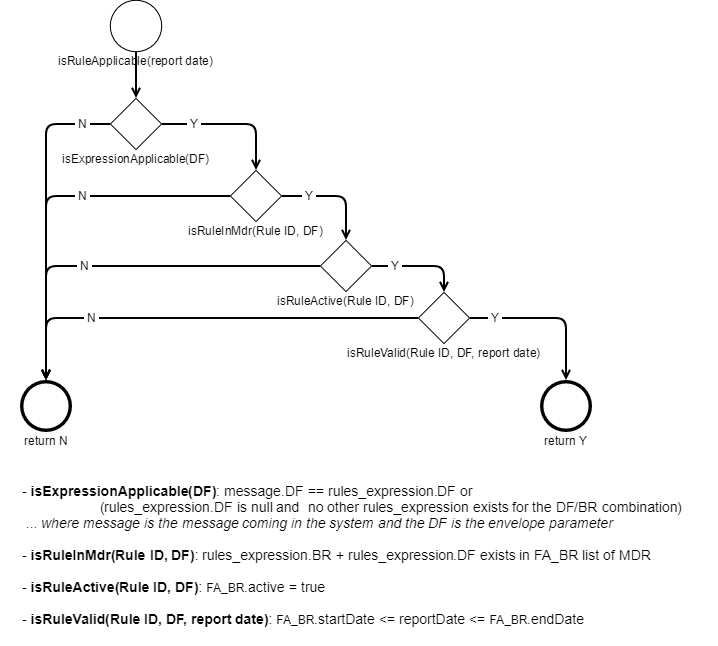 